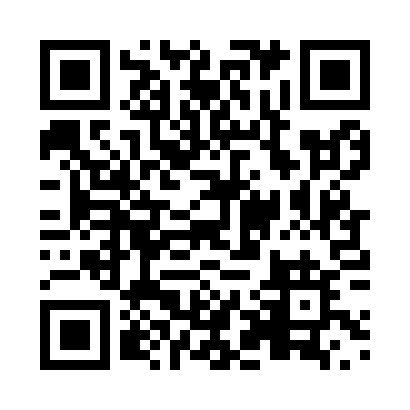 Prayer times for Five Houses, Prince Edward Island, CanadaMon 1 Jul 2024 - Wed 31 Jul 2024High Latitude Method: Angle Based RulePrayer Calculation Method: Islamic Society of North AmericaAsar Calculation Method: HanafiPrayer times provided by https://www.salahtimes.comDateDayFajrSunriseDhuhrAsrMaghribIsha1Mon3:195:221:146:399:0611:092Tue3:205:231:146:399:0611:083Wed3:215:231:156:399:0611:074Thu3:225:241:156:399:0511:075Fri3:235:251:156:399:0511:066Sat3:255:251:156:399:0411:057Sun3:265:261:156:389:0411:048Mon3:275:271:156:389:0311:039Tue3:295:281:156:389:0311:0210Wed3:305:291:166:389:0211:0011Thu3:325:291:166:379:0210:5912Fri3:335:301:166:379:0110:5813Sat3:355:311:166:379:0010:5714Sun3:365:321:166:369:0010:5515Mon3:385:331:166:368:5910:5416Tue3:395:341:166:368:5810:5217Wed3:415:351:166:358:5710:5118Thu3:435:361:166:358:5610:4919Fri3:455:371:176:348:5510:4820Sat3:465:381:176:348:5410:4621Sun3:485:391:176:338:5310:4422Mon3:505:401:176:338:5210:4323Tue3:525:421:176:328:5110:4124Wed3:535:431:176:318:5010:3925Thu3:555:441:176:318:4910:3726Fri3:575:451:176:308:4810:3527Sat3:595:461:176:298:4710:3328Sun4:015:471:176:298:4510:3229Mon4:035:481:176:288:4410:3030Tue4:045:501:176:278:4310:2831Wed4:065:511:176:268:4210:26